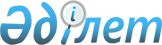 О внесении изменений в решение Отырарского районного маслихата от 20 декабря 2022 года № 23/125-VIІ "О районном бюджете на 2023-2025 годы"
					
			С истёкшим сроком
			
			
		
					Решение Отрарского районного маслихата Туркестанской области от 14 декабря 2023 года № 9/54-VIIІ. Прекращено действие в связи с истечением срока
      Отырарский районный маслихат РЕШИЛ:
      1. Внести в решение Отырарского районного маслихата "О районном бюджете на 2023-2025 годы" от 20 декабря 2022 года № 23/125-VІI следующие изменения:
      пункт 1 изложить в новой редакции:
       "1. Утвердить районный бюджет Отырарского района на 2023-2025 годы согласно приложению 1, 2 и 3 соответственно, в том числе на 2023 год в следующих объемах:
      1) доходы – 8 620 382 тысяч тенге:
      налоговые поступления – 2 420 235 тысяч тенге;
      неналоговые поступления – 26 269 тысяч тенге;
      поступления от продажи основного капитала – 6 491 тысяч тенге;
      поступления трансфертов – 6 167 387 тысяч тенге;
      2) затраты – 8 688 874 тысяч тенге;
      3) чистое бюджетное кредитование – 44 322 тысяч тенге:
      бюджетные кредиты – 62 100 тысяч тенге;
      погашение бюджетных кредитов – 17 778 тысяч тенге;
      4) сальдо по операциям с финансовыми активами – 0:
      приобретение финансовых активов – 0;
      поступление от продажи финансовых активов государства – 0;
      5) дефицит (профицит) бюджета – -112 814 тысяч тенге;
      6) финансирование дефицита (использование профицита) бюджета – 112 814 тысяч тенге;
      поступление займов – 62 100 тысяч тенге; 
      погашение займов – 17 778 тысяч тенге;
      используемые остатки бюджетных средств – 68 492 тысяч тенге.
      приложение 1 к указанному решению изложить в новой редакции согласно приложению 1 к настоящему решению.
      2. Настоящее решение вводится в действие с 1 января 2023 года. Районный бюджет на 2023 год
					© 2012. РГП на ПХВ «Институт законодательства и правовой информации Республики Казахстан» Министерства юстиции Республики Казахстан
				
      Председатель Отырарского районного маслихата

У.Ұзақов
Приложение 1 к решению
Отырарского районного маслихата
от 14 декабря 2023 года № 9/54-VIIIПриложение 1 к решению
Отырарского районного маслихата
от 20 декабря 2022 года № 23/125-VII
Категория
Категория
Категория
Наименование
Наименование
Наименование
сумма, тысяч тенге
 Класс
 Класс
 Класс
 Класс
 Класс
сумма, тысяч тенге
 Подкласс
 Подкласс
 Подкласс
 Подкласс
сумма, тысяч тенге
1. Доходы
8 620 382
1
Налоговые поступления
2 420 235
01
Подоходный налог
968 212
1
1
1
Корпоративный подоходный налог
112 803
2
2
2
Индивидуальный подоходный налог
855 409
03
Социальный налог
1 073 776
1
1
1
Социальный налог
1 073 776
04
Hалоги на собственность
346 552
1
1
1
Hалоги на имущество
346 552
05
Внутренние налоги на товары, работы и услуги
6 090
2
2
2
Акцизы
2 000
4
4
4
Сборы за ведение предпринимательской и профессиональной деятельности
4 090
08
Обязательные платежи, взимаемые за совершение юридически значимых действий и (или) выдачу документов уполномоченными на то государственными органами или должностными лицами
25 605
1
1
1
Государственная пошлина
25 605
2
Неналоговые поступления
26 269
01
Доходы от государственной собственности
9 559
1
1
1
Поступления части чистого дохода республиканских государственных предприятий
52
3
3
3
Дивиденды на государственные пакеты акций, находящиеся в коммунальной собственности
21
5
5
5
Доходы от аренды имущества, находящегося в государственной собственности
9 486
03
Поступления денег от проведения государственных закупок, организуемых государственными учреждениями, финансируемыми из государственного бюджета
89
1
1
1
Поступления денег от проведения государственных закупок, организуемых государственными учреждениями, финансируемыми из местного бюджета
89
04
Штрафы, пени, санкции, взыскания, налагаемые государственными учреждениями, финансируемыми из государственного бюджета, а также содержащимися и финансируемыми из бюджета (сметы расходов) Национального Банка Республики Казахстан
131
1
1
1
Штрафы, пени, санкции, взыскания по бюджетным кредитам (займам), выданным из местного бюджета специализированным организациям, физическим лицам
131
06
Прочие неналоговые поступления
16 490
1
1
1
Прочие неналоговые поступления
16 490
3
Поступления от продажи основного капитала
6 491
01
Продажа государственного имущества, закрепленного за государственными учреждениями
6 491
1
1
1
Продажа государственного имущества, закрепленного за государственными учреждениями
6 491
4
Поступления трансфертов 
6 167 387
02
Трансферты из вышестоящих органов государственного управления
6 167 387
2
2
2
Трансферты из областного бюджета
6 167 387
Функциональная группа
Функциональная группа
Функциональная группа
Функциональная группа
Функциональная группа
Функциональная группа
сумма,
тысяч тенге
Функциональная подгруппа
Функциональная подгруппа
Функциональная подгруппа
Функциональная подгруппа
Функциональная подгруппа
сумма,
тысяч тенге
Администратор бюджетных программ
Администратор бюджетных программ
Администратор бюджетных программ
Администратор бюджетных программ
сумма,
тысяч тенге
Программа
Программа
сумма,
тысяч тенге
Наименование
2. Затраты
8 688 874
01
Государственные услуги общего характера
678 760
1
Представительные, исполнительные и другие органы, выполняющие общие функции государственного управления
328 849
112
112
Аппарат маслихата района (города областного значения)
52 834
001
Услуги по обеспечению деятельности маслихата района (города областного значения)
52 834
122
122
Аппарат акима района (города областного значения)
276 015
001
Услуги по обеспечению деятельности акима района (города областного значения)
222 385
003
Капитальные расходы государственного органа
20 302
113
Целевые текущие трансферты нижестоящим бюджетам
33 328
2
Финансовая деятельность
1 300
459
459
Отдел экономики и финансов района (города областного значения)
1 300
003
Проведение оценки имущества в целях налогообложения
1 300
9
Прочие государственные услуги общего характера
348 611
454
454
Отдел предпринимательства и сельского хозяйства района (города областного значения)
74 183
001
Услуги по реализации государственной политики на местном уровне в области развития предпринимательства и сельского
65 183
007
Капитальные расходы государственного органа
9 000
458
458
Отдел жилищно-коммунального хозяйства, пассажирского транспорта и автомобильных дорог района (города областного значения)
209 539
001
Услуги по реализации государственной политики на местном уровне в области жилищно-коммунального хозяйства, пассажирского транспорта и автомобильных дорог 
98 428
013
Капитальные расходы государственного органа
55
067
Капитальные расходы подведомственных государственных учреждений и организаций
111 056
459
459
Отдел экономики и финансов района (города областного значения)
60 449
001
Услуги по реализации государственной политики в области формирования и развития экономической политики, государственного планирования, исполнения бюджета и управления коммунальной собственностью района (города областного значения)
60 449
472
472
Отдел строительства, архитектуры и градостроительства района (города областного значения)
4 440 
040
Развитие объектов государственных органов
4 440
02
Оборона
33 005
1
Военные нужды
32 535
122
122
Аппарат акима района (города областного значения)
32 535
005
Мероприятия в рамках исполнения всеобщей воинской обязанности
32 535
2
Организация работы по чрезвычайным ситуациям
470
122
122
Аппарат акима района (города областного значения)
470
006
Предупреждение и ликвидация чрезвычайных ситуаций масштаба района (города областного значения)
470
03
Общественный порядок, безопасность, правовая, судебная, уголовно-исполнительная деятельность
28 396
9
Прочие услуги в области общественного порядка и безопасности
28 396
458
458
Отдел жилищно-коммунального хозяйства, пассажирского транспорта и автомобильных дорог района (города областного значения)
28 396
021
Обеспечение безопасности дорожного движения в населенных пунктах
28 396
06
Социальная помощь и социальное обеспечение
1 450 898
1
Социальное обеспечение
152 922
451
451
Отдел занятости и социальных программ района (города областного значения)
152 922
005
Государственная адресная социальная помощь
152 922
2
Социальная помощь
1 218 468
451
451
Отдел занятости и социальных программ района (города областного значения)
1 218 468
002
Программа занятости
483 431
006
Оказание жилищной помощи
73
007
Социальная помощь отдельным категориям нуждающихся граждан по решениям местных представительных органов
57 551
010
Материальное обеспечение детей с инвалидностью, воспитывающихся и обучающихся на дому
9 064
014
Оказание социальной помощи нуждающимся гражданам на дому
225 747
015
Территориальные центры социального обслуживания пенсионеров и лиц с инвалидностью
72 076
017
Обеспечение нуждающихся лиц с инвалидностью протезно-ортопедическими, сурдотехническими и тифлотехническими средствами, специальными средствами передвижения, обязательными гигиеническими средствами, а также предоставление услуг санаторно-курортного лечения, специалиста жестового языка, индивидуальных помощников в соответствии с индивидуальной программой реабилитации лица с инвалидностью
294 085
023
Обеспечение деятельности центров занятости
76 441
9
Прочие услуги в области социальной помощи и социального обеспечения
79 508 
451
451
Отдел занятости и социальных программ района (города областного значения)
73 949
001
Услуги по реализации государственной политики на местном уровне в области обеспечения занятости и реализации социальных программ для населения
72 173
011
Оплата услуг по зачислению, выплате и доставке пособий и других социальных выплат
250
050
Обеспечение прав и улучшение качества жизни лиц с инвалидностью в Республике Казахстан
1 526
458
458
Отдел жилищно-коммунального хозяйства, пассажирского транспорта и автомобильных дорог района (города областного значения)
5 559 
094
Предоставление жилищных сертификатов как социальная помощь
5 559
07
Жилищно-коммунальное хозяйство
2 557 189
1
Жилищное хозяйство
851 100
463
463
Отдел земельных отношений района (города областного значения)
130 176
016
Изъятие земельных участков для государственных нужд
130 176
472
472
Отдел строительства, архитектуры и градостроительства района (города областного значения)
720 924
003
Строительство и (или) приобретение жилья государственного коммунального жилищного фонда
42 046
004
Проектирование, развитие, обустройство и (или) приобретение инженерно-коммуникационной инфраструктуры 
466 778
098
Приобретение жилья коммунального жилищного фонда
212 100
2
Коммунальное хозяйство
797 339
458
458
Отдел жилищно-коммунального хозяйства, пассажирского транспорта и автомобильных дорог района (города областного значения)
797 339
012
Функционирование системы водоснабжения и водоотведения
132 641
026
Организация эксплуатации тепловых сетей, находящихся в коммунальной собственности районов (городов областного значения)
237 362
027
Организация эксплуатации сетей газификации, находящихся в коммунальной собственности районов (городов областного значения)
26 046
058
Развитие системы водоснабжения и водоотведения в сельских населенных пунктах
401 290
3
Благоустройство населенных пунктов
908 750
458
458
Отдел жилищно-коммунального хозяйства, пассажирского транспорта и автомобильных дорог района (города областного значения)
908 750
015
Освещение улиц в населенных пунктах
196 773
018
Благоустройство и озеленение населенных пунктов
711 977
08
Культура, спорт, туризм и информационное пространство
895 855
1
Деятельность в области культуры
377 258 
457
457
Отдел культуры, развития языков, физической культуры и спорта района (города областного значения)
350 821
003
Поддержка культурно-досуговой работы
350 821
472
472
Отдел строительства, архитектуры и градостроительства района (города областного значения)
26 437 
011
Развитие объектов культуры
26 437
2
Спорт
116 047
457
457
Отдел культуры, развития языков, физической культуры и спорта района (города областного значения)
103 047
008
Развитие массового спорта и национальных видов спорта
89 047
009
Проведение спортивных соревнований на районном (города областного значения) уровне
7 000
010
Подготовка и участие членов сборных команд района (города областного значения) по различным видам спорта на областных спортивных соревнованиях
7 000
472
472
Отдел строительства, архитектуры и градостроительства района (города областного значения)
13 000
008
Развитие объектов спорта
13 000
3
Информационное пространство
249 927
457
457
Отдел культуры, развития языков, физической культуры и спорта района (города областного значения)
222 272
006
Функционирование районных (городских) библиотек
199 359
007
Развитие государственного языка и других языков народа Казахстана
22 913
456
456
Отдел внутренней политики района (города областного значения)
27 655
002
Услуги по проведению государственной информационной политики
27 655
9
Прочие услуги по организации культуры, спорта, туризма и информационного пространства
152 623
457
457
Отдел культуры, развития языков, физической культуры и спорта района (города областного значения)
46 054
001
Услуги по реализации государственной политики на местном уровне в области культуры, развития языков, физической культуры и спорта
42 437
014
Капитальные расходы государственных органов
617
032
Капитальные расходы подведомственных государственных учреждений и организаций
3 000
456
456
Отдел внутренней политики района (города областного значения)
106 569
001
Услуги по реализации государственной политики на местном уровне в области информации, укрепления государственности и формирования социального оптимизма граждан
34 270
003
Реализация мероприятий в сфере молодежной политики
70 415
006
Капитальные расходы государственного органа
1 884
9
Топливно-энергетический комплекс и недропользование
474 856
1
Топливо и энергетика
50 028
458
458
Отдел жилищно-коммунального хозяйства, пассажирского транспорта и автомобильных дорог района (города областного значения)
50 028
019
Развитие теплоэнергетической системы
50 028
9
Прочие услуги в области топливно-энергетического комплекса и недропользования
424 828
458
458
Отдел жилищно-коммунального хозяйства, пассажирского транспорта и автомобильных дорог района (города областного значения)
193 522
036
Развитие газотранспортной системы
193 522
472
472
Отдел строительства, архитектуры и градостроительства района (города областного значения)
231 306
036
Развитие газотранспортной системы
231 306
10
Сельское, водное, лесное, рыбное хозяйство, особо охраняемые природные территории, охрана окружающей среды и животного мира, земельные отношения
76 905 
6
Земельные отношения
65 993
463
463
Отдел земельных отношений района (города областного значения)
65 993
001
Услуги по реализации государственной политики в области регулирования земельных отношений на территории района (города областного значения)
64 993
007
Капитальные расходы государственных органов
1 000
9
Прочие услуги в области сельского, водного, лесного, рыбного хозяйства, охраны окружающей среды и земельных отношений
10 912
459
459
Отдел экономики и финансов района (города областного значения)
10 912
099
Реализация мер по оказанию социальной поддержки специалистов
10 912
11
Промышленность, архитектурная, градостроительная и строительная деятельность
136 390
2
Архитектурная, градостроительная и строительная деятельность
136 390
472
472
Отдел строительства, архитектуры и градостроительства района (города областного значения)
136 390
001
Услуги по реализации государственной политики в области строительства, архитектуры и градостроительства на местном уровне
75 860 
013
Разработка схем градостроительного развития территории района, генеральных планов городов районного (областного) значения, поселков и иных сельских населенных пунктов
60 530
12
Транспорт и коммуникации
454 240
1
Автомобильный транспорт
451 240
458
458
Отдел жилищно-коммунального хозяйства, пассажирского транспорта и автомобильных дорог района (города областного значения)
451 240
023
Обеспечение функционирования автомобильных дорог
451 240
9
Прочие услуги в сфере транспорта и коммуникаций
3 000
458
458
Отдел жилищно-коммунального хозяйства, пассажирского транспорта и автомобильных дорог района (города областного значения)
3 000
037
Субсидирование пассажирских перевозок по социально значимым городским (сельским), пригородным и внутрирайонным сообщениям
3 000
13
Прочие
1 144 857
9
Прочие
1 144 857
458
458
Отдел жилищно-коммунального хозяйства, пассажирского транспорта и автомобильных дорог района (города областного значения)
872 311
062
Реализация мероприятий по социальной и инженерной инфраструктуре в сельских населенных пунктах в рамках проекта "Ауыл-Ел бесігі"
491 625
064
Развитие социальной и инженерной инфраструктуры в сельских населенных пунктах в рамках проекта "Ауыл-Ел бесігі"
380 686
457
457
Отдел культуры, развития языков, физической культуры и спорта района (города областного значения)
72 546
096
Выполнение государственных обязательств по проектам государственно-частного партнерства
72 546
472
472
Отдел строительства, архитектуры и градостроительства района (города областного значения)
200 000
079
Развитие социальной и инженерной инфраструктуры в сельских населенных пунктах в рамках проекта "Ауыл-Ел бесігі"
200 000
14
Обслуживание долга
18
1
Обслуживание долга
18
459
459
Отдел экономики и финансов района (города областного значения)
18
021
Обслуживание долга местных исполнительных органов по выплате вознаграждений и иных платежей по займам из областного бюджета
18
15
Трансферты
757 505
1
Трансферты
757 505
459
459
Отдел экономики и финансов района (города областного значения)
757 505
006
Возврат неиспользованных (недоиспользованных) целевых трансфертов
4
024
Целевые текущие трансферты из нижестоящего бюджета на компенсацию потерь вышестоящего бюджета в связи с изменением законодательства
51 895
038
Субвенции
705 523
054
Возврат сумм неиспользованных (недоиспользованных) целевых трансфертов, выделенных из республиканского бюджета за счет целевого трансферта из Национального фонда Республики Казахстан
83
3. Чистое бюджетное кредитование
44 322
Бюджетные кредиты
62 100
10
Сельское, водное, лесное, рыбное хозяйство, особо охраняемые природные территории, охрана окружающей среды и животного мира, земельные отношения
62 100
1
Прочие услуги в области сельского, водного, лесного, рыбного хозяйства, охраны окружающей среды и земельных отношений
62 100
459
459
Отдел экономики и финансов района (города областного значения)
62 100
018
Бюджетные кредиты для реализации мер социальной поддержки специалистов
62 100
Погашение бюджетных кредитов
17 778
5
Погашение бюджетных кредитов
17 778
01
Погашение бюджетных кредитов
17 778
1
1
Погашение бюджетных кредитов, выданных из государственного бюджета
17 778
13
Погашение бюджетных кредитов, выданных из местного бюджета банкам-заемщикам
17 778
4. Сальдо по операциям с финансовыми активами
0
Приобретение финансовых активов 
0
Поступления от продажи финансовых активов государства 
0
5. Дефицит (профицит) бюджета
-112 814
6. Финансирование дефицита (использование профицита) бюджета
112 814
7
Поступление займов
62 100
01
Внутренние государственные займы
62 100
2
2
Договоры займа
62 100
3
Займы, получаемые местным исполнительным органом района (города областного значения)
62 100
16
Погашение займов
17 778
1
Погашение займов
17 778
459
459
Отдел экономики и финансов района (города областного значения)
17 778
005
Погашение долга местного исполнительного органа перед вышестоящим бюджетом
17 777
022
Возврат неиспользованных бюджетных кредитов, выданных из местного бюджета
1
8
Используемые остатки бюджетных средств
68 492
01
Остатки бюджетных средств
68 492
1
1
Свободные остатки бюджетных средств
68 492